＜折り紙の手順書　「のしＡ」　＞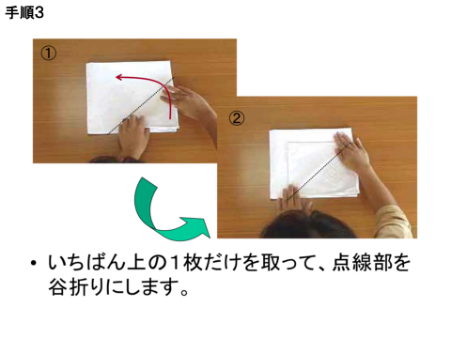 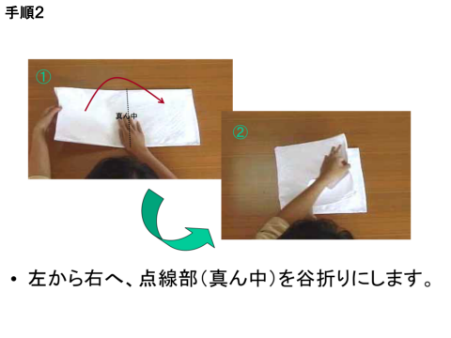 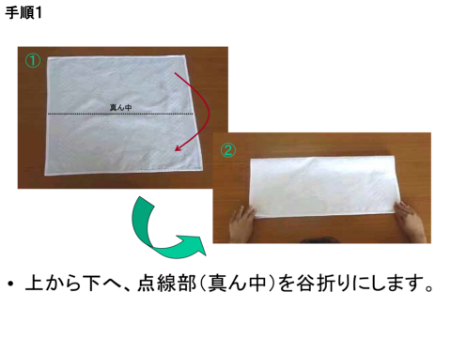 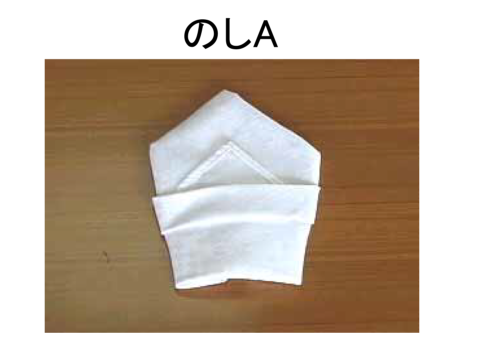 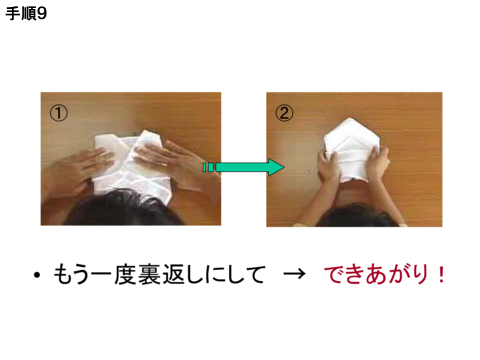 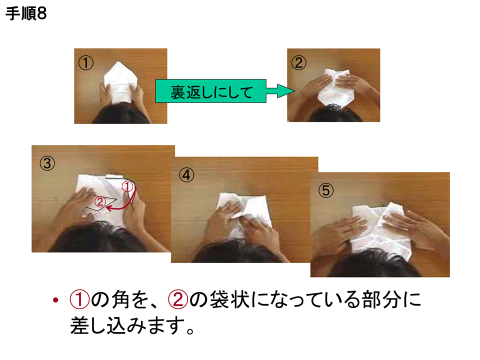 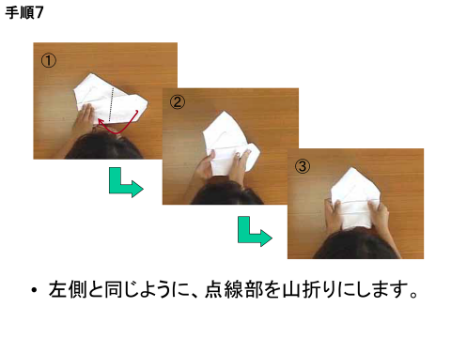 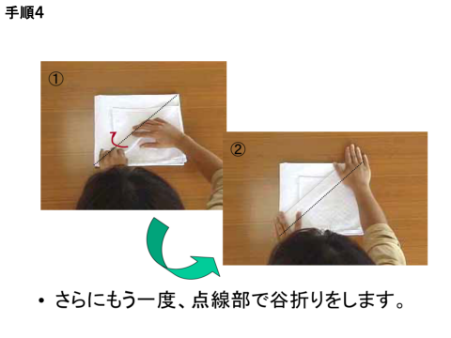 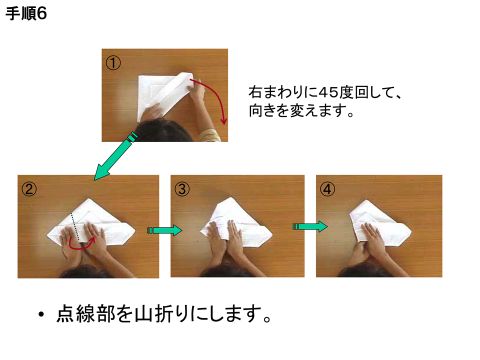 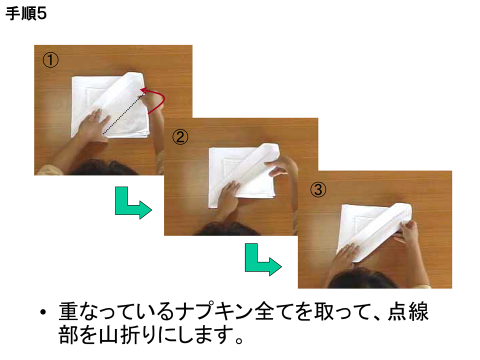 